ПрЕСС-РЕЛИЗ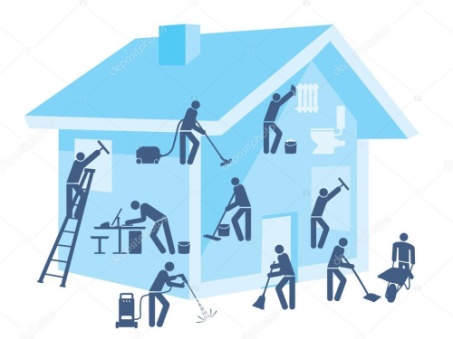 Служба напоминает управляющим организациям об обязательных работах в рамках подготовки к весенне-летней эксплуатации объектов жилищного фонда Управляющим организациям, в соответствии с действующими нормами Правил и норм технической эксплуатации жилищного фонда, утвержденных Постановлением Госстроя РФ от 27.09.2003 № 170, Минимального перечня услуг и работ, необходимых для обеспечения надлежащего содержания общего имущества в МКД и порядке их оказания и выполнения, утвержденного Постановлением Правительства РФ № 290 от 03.04.2013 надлежит провести мероприятия в рамках подготовки к весенне-летней эксплуатации объектов жилищного фонда.Так, после завершения зимнего сезона, при содержании общего имущества собственников помещений в многоквартирных домах, управляющим организациям необходимо очистить систему ливневой канализации, организовать тщательную уборку после схода снега придомовых территорий многоквартирных домов.Также организациям, отвечающим за содержание жилого фонда, необходимо провести осмотр кровель многоквартирных домов на наличие неисправностей покрытия, в целях недопущения затопления жителей при выпадении атмосферных осадков, на наличие мусора и загрязнения, осмотреть систему водостоков крыш.При необходимости произвести очистку желобов и водостоков в целях недопущения засоров систем внутренних и наружных водостоков. Стоит отметить о необходимости осмотра отмосток многоквартирных домов, проведения работ по устранению трещин, провалов, неисправностей в покрытии отмосток, защищающих подвалы и цоколи домов от затопления.Полный осмотр общего имущества собственников помещений многоквартирных домов необходимо завершить соответствующим актом весеннего осмотра и при необходимости составить план работ по текущему ремонту, выявленных элементов общего имущества, находящихся в неудовлетворительном техническом состоянии.